iPhone Intune Setup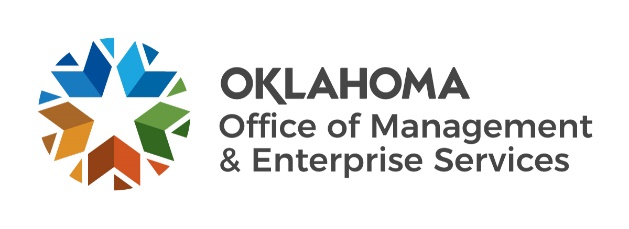 OverviewSteps to set up Intune on an iPhone that needs to be reset first.InstructionsBegin iPhone wipe. Go to Settings and select General. Next, select Reset. Then, select Erase All Content and Settings.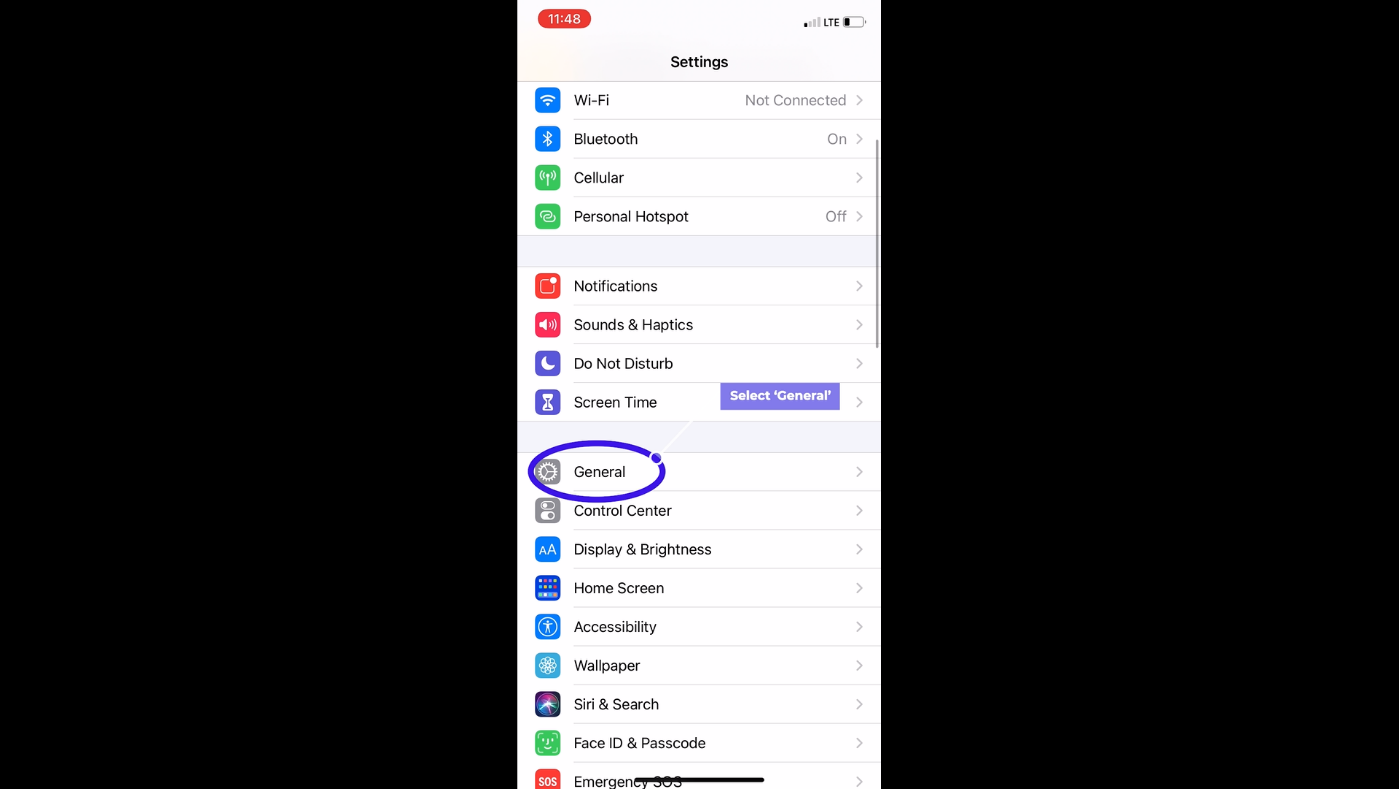 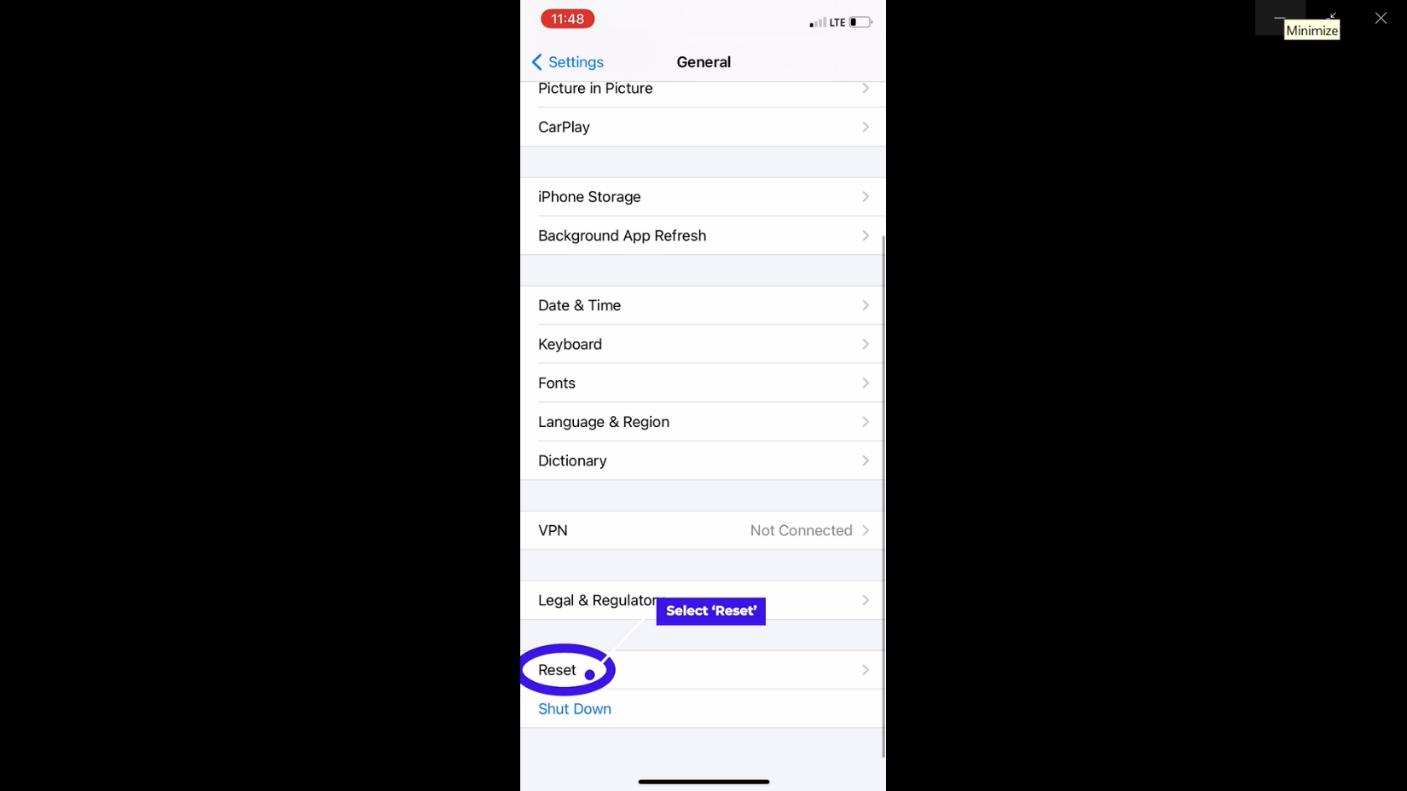 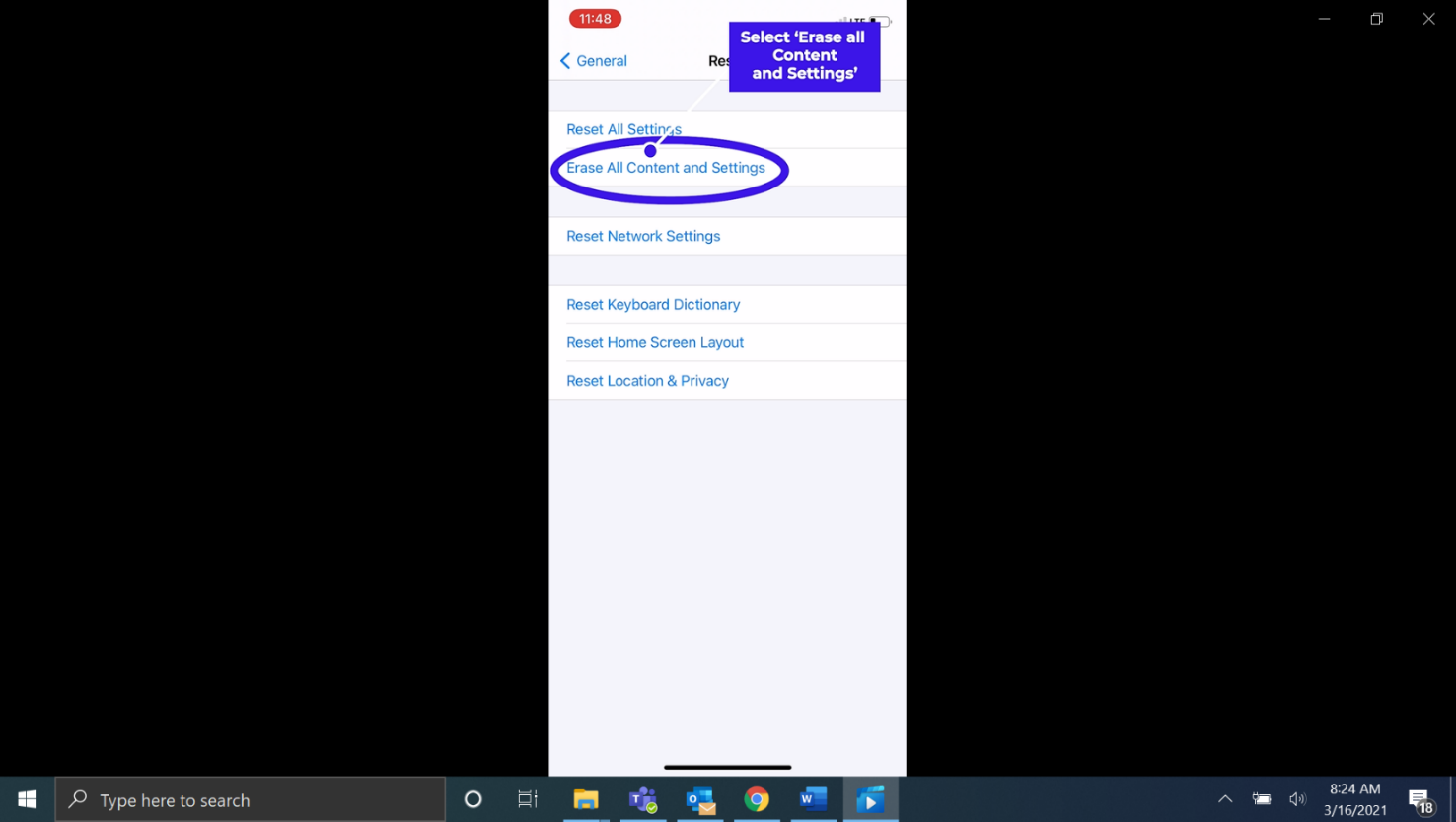 You may get another message asking if you’re sure you want to continue. Select Erase All & Keep Cellular Plans.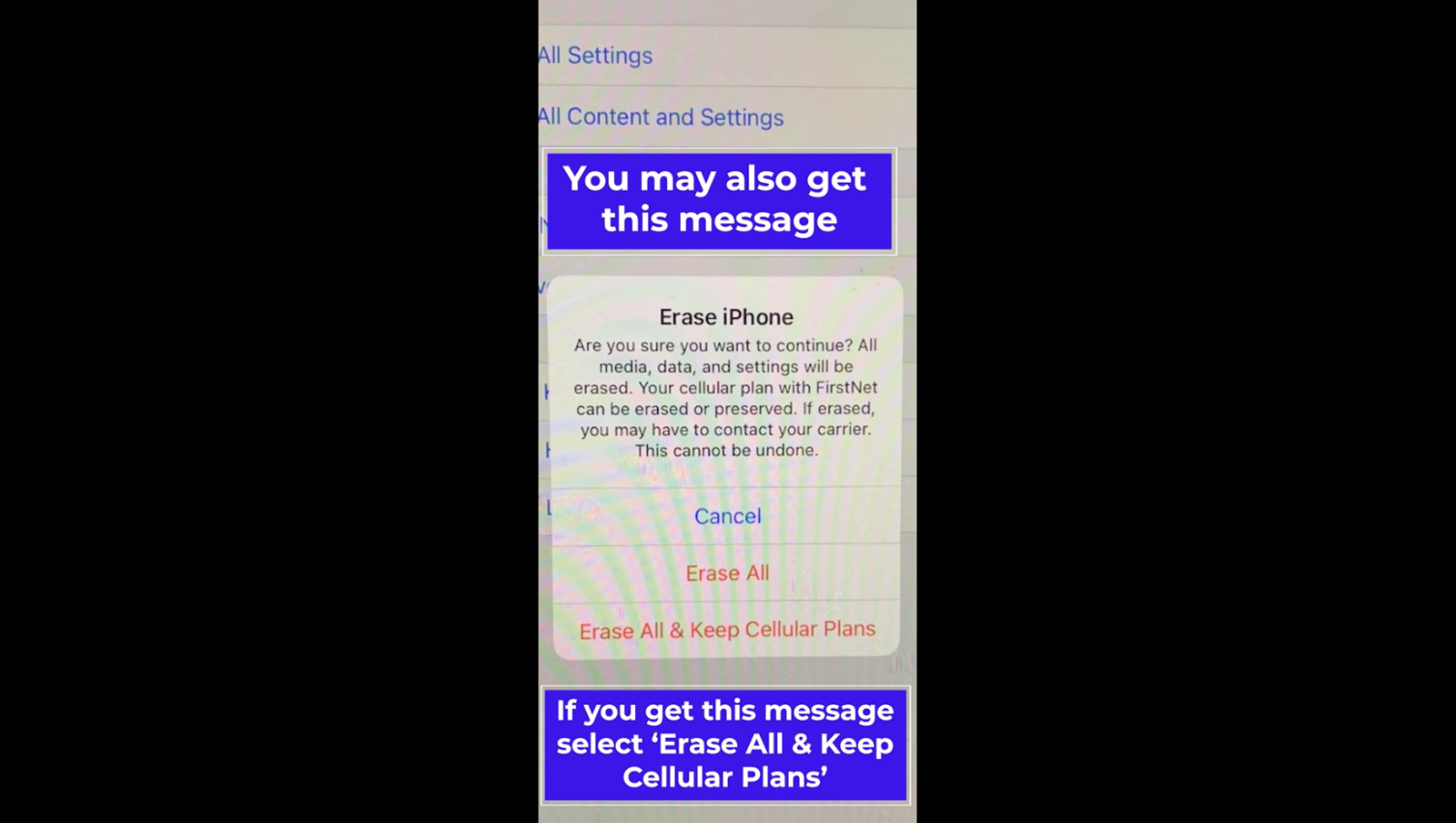 The phone will restart. Begin the setup by selecting your preferences.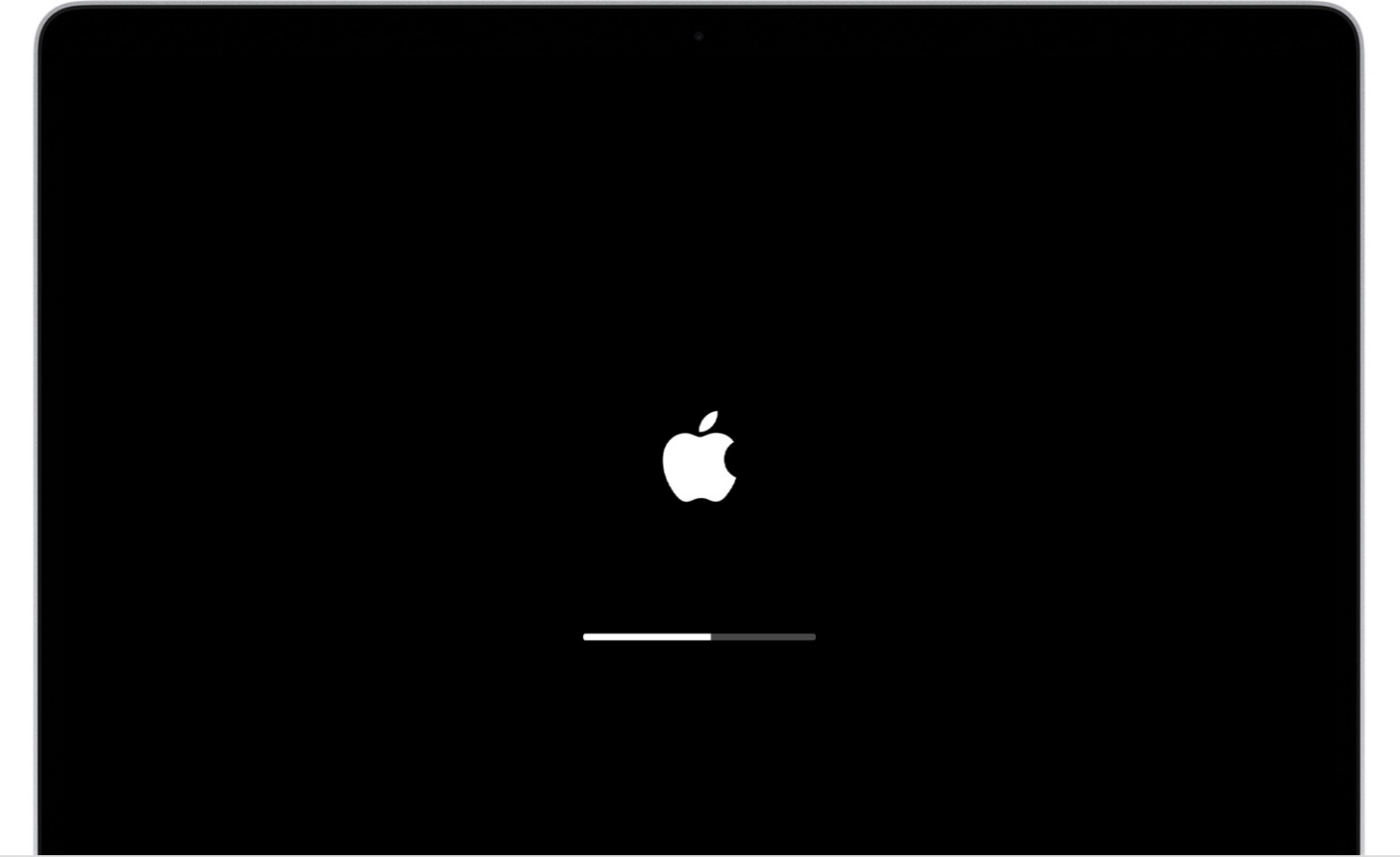 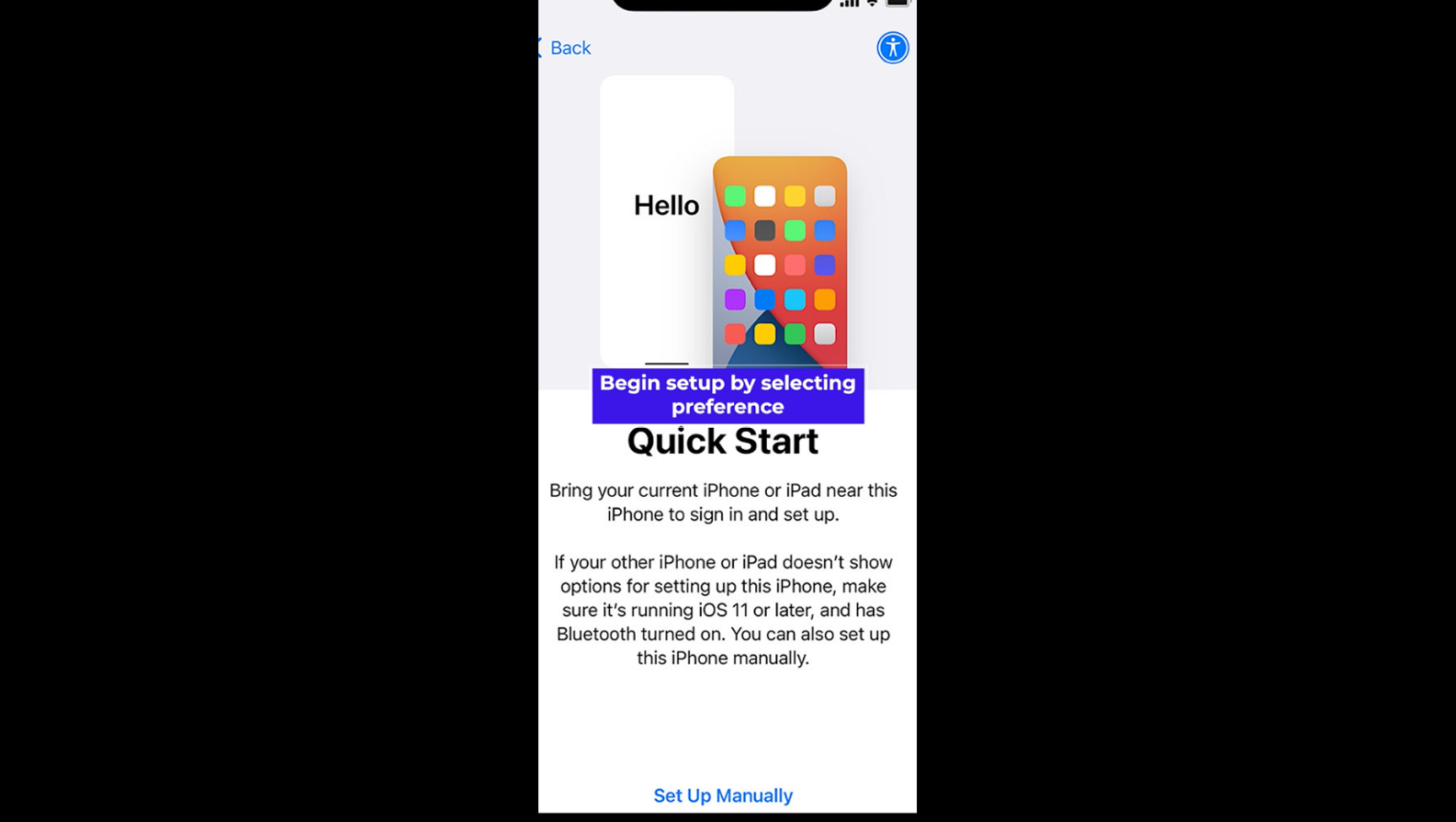 A Remote Management screen will pop up. OMES will then begin configuring the iPhone.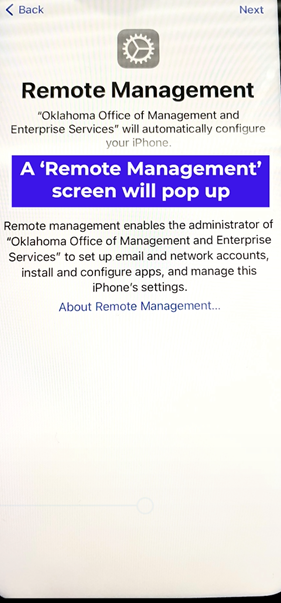 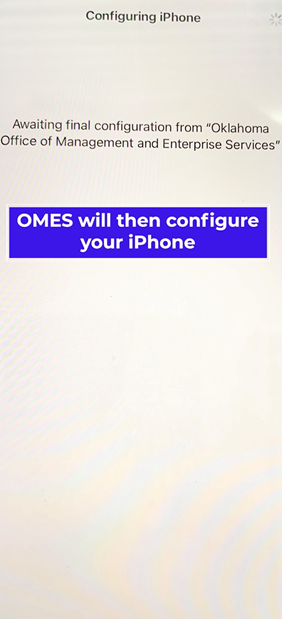 After configuration, a Company Portal will pop up. Select Sign in. Then, enter your email.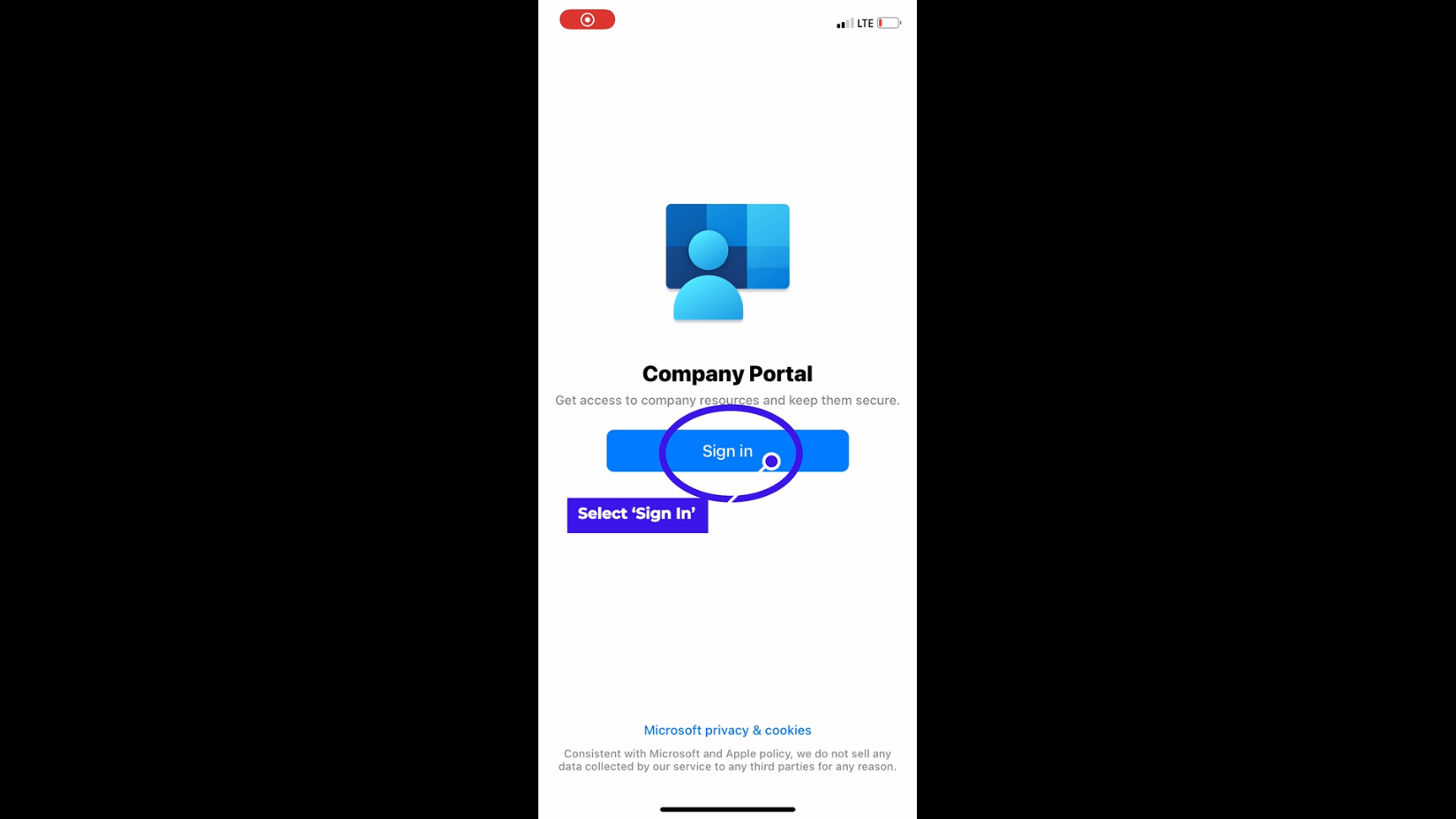 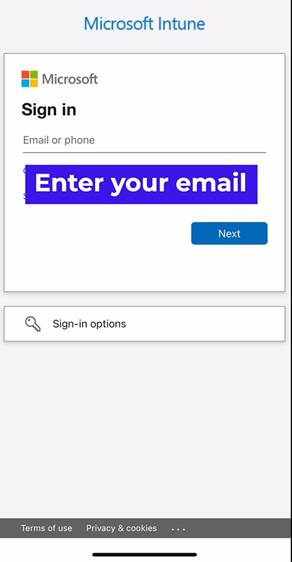 Enter your credentials to sign into the Oklahoma portal.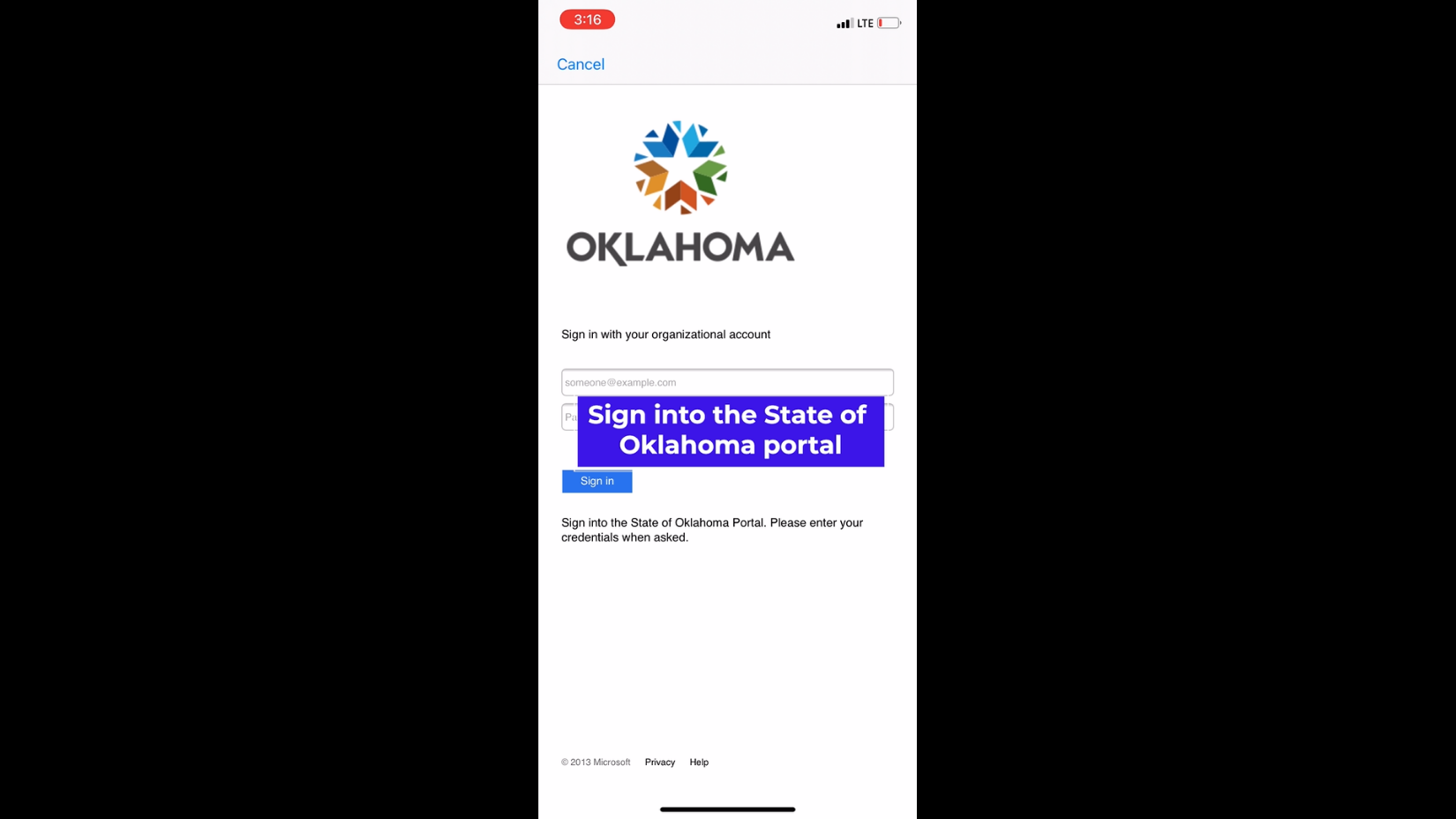 Select OK to set up notifications.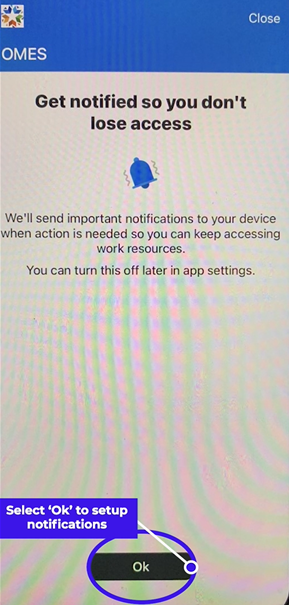 Once you see the Check Device Settings screen, the device settings are complete. Don’t set a new password; swipe up to go back to the home screen.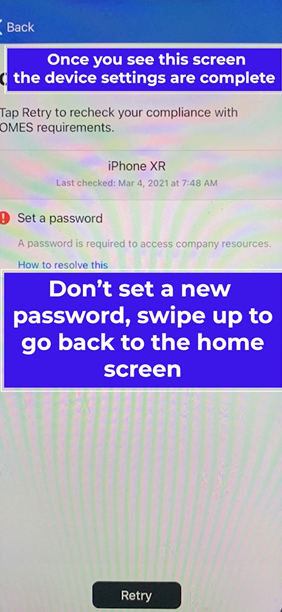 Passcode Requirement notification will pop up. Select Change Now. Then, enter a new passcode.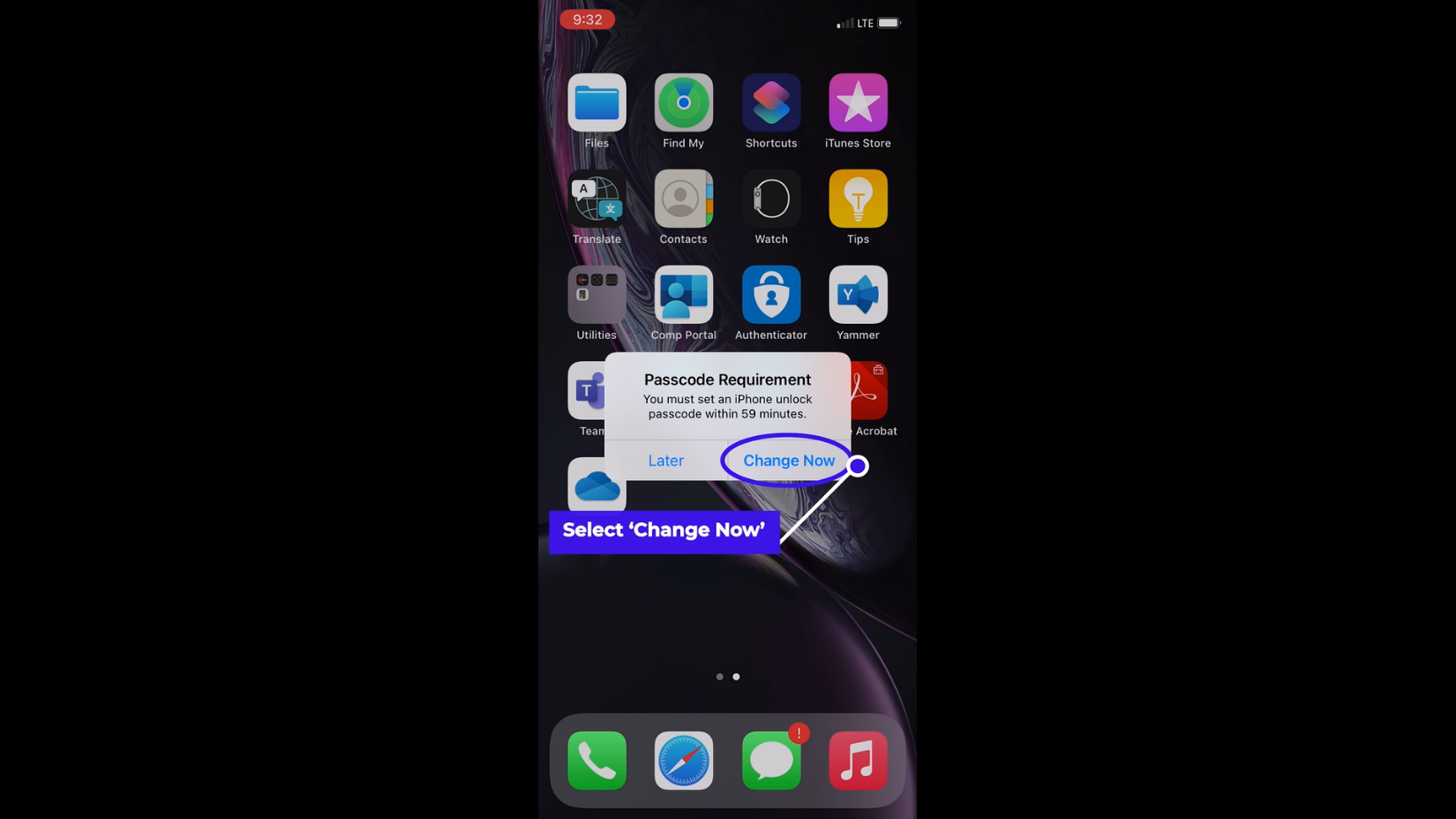 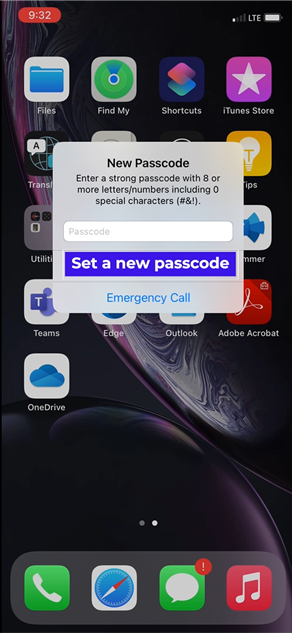 If you need additional help, contact the OMES Service Desk.